												Handtekening ploegkapitein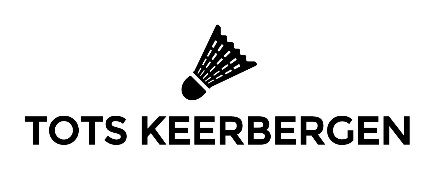 Ploeguitwisselingsformulier - InterclubcompetitieLigaGemengdAfdeling2Datum08/01/2017Provinciaal – JeugdHerenBeginuur15u00Provinciaal – VolwassenenxDamesReeksEinduurOntmoetingDe Voskes 1HTots Keerbegen 2HNaamVoornaamLidnummerKlas.PloegkapiteinPloegkapiteinPloegkapiteinPloegkapiteinEralyJonas50048177C1HE 1HE 1HE 1DE 1TVandecraenBjorn50034233C1HE 2HE 2HE 2DE 2IEralyJonas50048177C1DE 1HE 3HE 3DE 3TDiddensNiels500105234C1DE 2HE 4HE 4DE 4UBossaertsKoen50015977C2HDHD 1HD 1DD 1LVandecraenBjorn50034233B2HDHD 1HD 1DD 1AEralyJonas50048177C1DDHD 2HD 2DD 2RVandecraenBjorn50034233B2DDHD 2HD 2DD 2IBossaertsKoen50015977C1GD 1HD 3HD 3DD 3SDiddensNiels500105234C1GD 1HD 3HD 3DD 3SEralyJonas50048177C1GD 2HD 4HD 4DD 4EDiddensNiels500105234C1GD 2HD 4HD 4DD 4NBossaertsKoen50015977C1InvallersInvallersInvallersInvallersAlle spelersInvallersInvallersInvallersInvallersInvallersInvallersInvallersInvallers